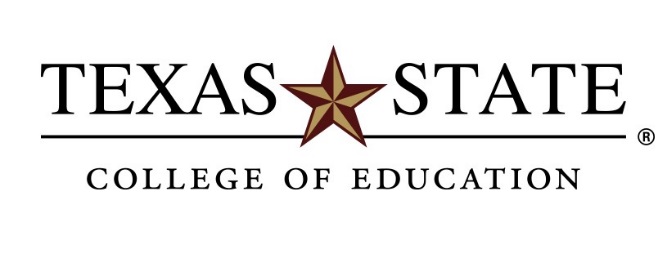 WRITING A JOURNAL ARTICLE VS. CRAFTING A PROPOSALPreparing a scholarly work is very different than crafting a proposal for external funding. Simply put, the scholarly work is an informational piece whereas the proposal is a sales pitch.We say “crafting” because deliberate, strategic decisions must be made throughout the writing process to boost the competitive position of the proposal. A competitive proposal results from diligent homework about the targeted funder. The proposal is then crafted to ensure itreflects the funder’s mission and priorities;stresses the significance of the project and its broader impacts (the “so what?”);avoids terminology and jargon understandable only to experts in the field; anduses compelling language to draw in reviewers and keep them excited about continuing to read.Talk with Stephanie A. Korcheck, Research Coordinator for Proposal Development, about specific strategies to sell your research idea.Porter, R. (2007). Why Academics Have a Hard Time Writing Good Grant Proposals. The Journal of Research Administration; 38(2), 161-167.Academic WritingGrant WritingScholarly Pursuit:individual passionSponsor Goals:service attitudePast Oriented:work that has been doneFuture Oriented:work that should be doneTheme-Centered:theory and thesisProject-Centered:objectives and activitiesExpository Rhetoric:explaining to the readerPersuasive Rhetoric:“selling” to the readerImpersonal Tone:objective, dispassionatePersonal Tone:conveys excitementIndividualistic:primarily a solo activityTeam-Focused:feedback neededFew Length Constraints:verbosity is rewardedLength Constraints:brevity rewardedSpecialized Terminology:insider jargonAccessible Language:easily understood